Autorisation parentale
pour la prise de médicaments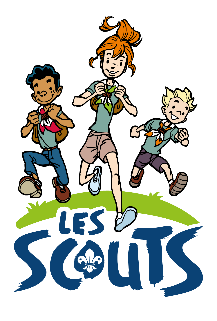 À compléter par les parents si l’enfant doit prendre un médicament.Je soussigné-e ………………………………………………………………………………………………………….., parents de ………………………………………………………………………………. atteste que l’enfant précité a besoin de prendre les médicaments mentionnés ci-dessous durant le séjour organisé par ………..……………………………………………….., qui se déroulera du ……../……../20…….. au ……../……../20…….. à ……………………………………………………………………………(localité).Nom du médicament : ……………………………………………………………Principe actif : …..……………………………………………………………………Mode d’administration : ………………………………………………………………Dosage : ………………………………………………………………………………Fréquence : ……………………………………………………………………………Durée du traitement : …………………………………………………………………Nom du médicament : ……………………………………………………………Principe actif : …..……………………………………………………………………Mode d’administration : ………………………………………………………………Dosage : ………………………………………………………………………………Fréquence : ……………………………………………………………………………Durée du traitement : …………………………………………………………………Fait à ……………………………………………………………………………………………, le ......./ ......./ 20.......				                                                                                          Signature